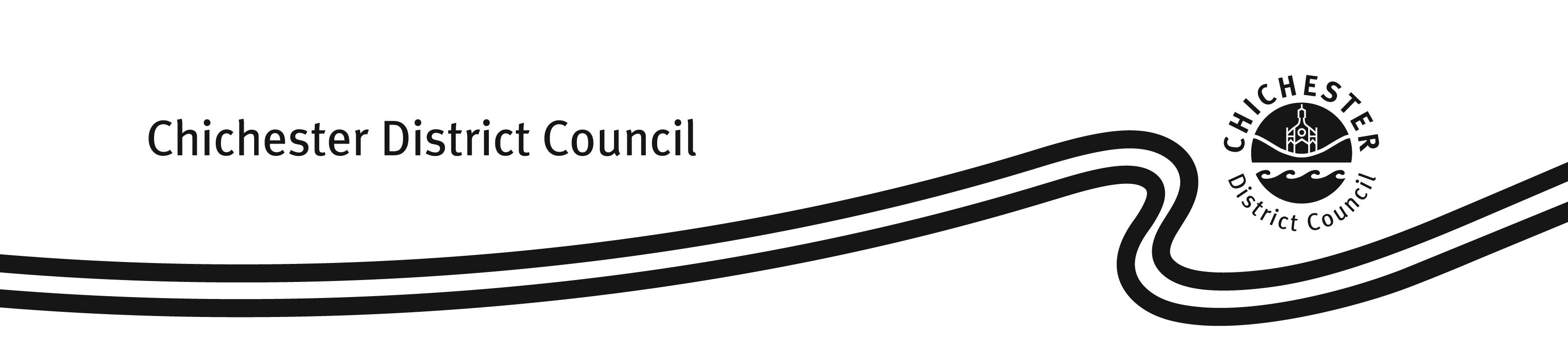 Chichester District CouncilRetention Guidelines Table of ContentsPart 1 - Establishment of the Guidelines1.1.0	Scope of the Guidelines  1.1.1 These Retention Guidelines (‘the Guidelines’) have been issued to support Chichester District Council (CDC) in the areas of GDPR, data protection, freedom of information and the local government legislation.  1.1.2 The Guidelines were developed to reflect an understanding of the administrative processes that give rise to record creation. This is intended to make the Guidelines independent of any particular format of record that might be historically created (eg card, register) or media (eg paper, electronic) and prolong the Guidelines’ period of application.1.1.3	The Guidelines are intended to cover the continuum of records and information from creation through to destruction or for retention for historical or research purposes1.1.4	Records sentenced for destruction under the Guidelines may be destroyed in accordance with the provisions of the Guidelines.  Backup copies stored on alternative media (server/microfilm/paper) should also be destroyed. This is vital to ensure compliance with the requirements of data protection and freedom of information legislation.1.1.5	CDC should hold notification of the records destroyed in accordance with the Guidelines on its behalf. See the Retention Action column in the schedule in Part 3 of these Guidelines for how long these should be kept. 1.1.6	Records for permanent preservation should be archived.1.2.0	Limitation of Scope1.2.1	The Guidelines should only be used by CDC for the disposal of common functional and housekeeping records as described in the Guidelines. It should be taken as a baseline for CDC to interpret and apply appropriately in accordance with local practice. 1.3.0	Objectives of the Retention Guidelines1.3.1	The aims of the Guidelines are to:Ensure that CDC’s responsibilities under the GDPR are met by having clear information as to how information is managed and show consideration of rights in assessing the time which information needs to be held depending upon the individual basis of processing.Assist in identifying records that may be worth preserving permanently as part of CDC’s archives. Prevent the premature destruction of records that need to be retained for a specified period to satisfy legal, financial and other requirements of public administration.Provide consistency for the destruction of those records not required permanently after specified periods.Promote improved records management practices within local government.1.4.0  Transfer of Records to Archival Storage1.4.1	Local authorities wishing to transfer permanent records to archival custody should contact the archivist/local history officer at the appropriate county record office/archive for further information on transfer procedures.  The collection policies of individual archives vary; the identification of classes of records here as suitable for archives is for guidance only.  1.4.2	The Data Protection Act 2018 provides an exemption for information about identifiable living individuals that is held for research, statistical or historical purposes to be held indefinitely, provided specific requirements are met.  1.4.3	Records identified in this schedule as ‘permanent’ are to be archived.  The responsible officer may choose to select a sample of the records for permanent preservation in the archives; the remainder should be destroyed as specified in the Guidelines. The sample may be random, selective or purposeful.  1.4.4	Records no longer required for administrative use may still retain sensitive information. The relevant officer should be informed of sensitivity at the time of transfer of the material to the archives, and an appropriate closure period agreed. The closure period should comply with freedom of information legislation and the authority’s policy.1.5.0	Enactment of Standard for Chichester District Council1.5.1	As there is no legal basis for the enforcement and support of these Guidelines, CDC needs to ensure that the actions shown in the Guidelines are ratified internally.1.5.2	The Guidelines including the schedule in Part 3 have been authorised by the Director of Corporate Services.1.6.0	Destruction of Records1.6.1	Whenever there is the possibility of litigation the records and information that are likely to be affected should not be amended or disposed of until the threat of litigation has been removed.1.6.2	When records identified for disposal in the Guidelines are destroyed, a register of these records needs to be kept. It is not sufficient to document that a quantity of records had been destroyed on a certain date.  Enough details should be retained to identify which records have been destroyed. 1.7.0	Standard Operating Procedure 1.7.1	There are some records that do not need to be kept at all. Standard operating procedure (SOP) defines types of records which staff may routinely destroy in the normal course of business. However, the retention and disposal schedule must still contain reference and instructions referring to them.1.7.2	SOP usually applies to information that is duplicated, unimportant or only of short-term facilitative value. Unimportant records or information include: with compliments slipscatalogues and trade journalstelephone message slipsnon-acceptance of invitationstrivial electronic mail messages or notes that are not related to agency businessrequests for stock information such as maps, plans or advertising materialout-of-date distribution listsworking papers which lead to a final report1.7.3	Duplicated and superseded material such as stationery, manuals, drafts, forms, address books and reference copies of annual reports may be destroyed under SOP. Electronic copies of documents where a hard copy has been printed and filed, and thermal paper facsimiles after making and filing a photocopy, are also covered. 1.7.4	SOP should not be applied to records or information that can be used as evidence – to prove that something happened. If you are in doubt about what information is required consult the legal unit.1.7.5	All of these may be destroyed by standard operating procedure that should be part of any ISO 9000 system if applicable.1.8.0	Reviewing the Schedule1.8.1	The Guidelines prescribes minimum and permanent retention periods. This guideline will also be reviewed at regular intervals. This does not affect the rights to erasure or other relevant rights under GDPR.Part 2 - Explanation of Retention Guideline HeadingsThese Retention Guidelines is divided into sections of administrative functions that are undertaken by CDC. 2.1.0	Reference Number2.1.1	The function or entry reference number provides citation and ease of reference.2.2.0	Function 2.2.1	The name of each function is specified in this entry. This relates to a group of records that perform the same activity.2.3.0	Function Description2.3.1	The Schedule provides notes that define each function in terms of related activities.2.3.2	The Schedule may also include instructions or guidelines relating to weeding, sampling disposition provisions, information on duplication of record content in other classes and cross-references to other entries within the Schedule.2.4.0	Retention Action2.4.1	This entry provides the archival status of each process being either permanent or temporary. In relation to the temporary status of records the entry also provides a retention period or sentence specifying how long the records should be kept prior to destruction and the activity, transaction or event to which the retention period or sentence should be tied. 2.5.0	Examples of Records2.5.1	This section provides common examples of the type of records included within the particular function.Notes This indicates if the retention action in that section is common practice or statutory. It also records the date of any revisions to that section.Glossary of Terms2.7.1	Closure	Destroy ‘x’ years from closure. A record/file is closed when it ceases to be active. After closure, no new papers/information should be added to the record. Triggers for closure of a file include: reaching an unmanageable size; covering a period of ‘x’ years or more; no records added for ‘x’ period of time; no action taken after ‘x’ period of time.2.7.2	Closure Period	The specified period of time during which the record is subject to restrictions on provision of access to staff and/or the public. This might be dictated by statutory requirements or by CDC’s policy. Any closure period would comply with current legislation on access to local government information – including data protection and freedom of information.2.7.3	Common PracticeStandard practice followed by officers who are members of the Records Management Society.2.7.4	Last ActionDestroy ‘x’ years after last action. Date of most recent amendment / addition/deletion of information.2.7.5	Permanent	Records which must be kept indefinitely (or for approximately 100 years) for legal and/or administrative purposes and/or are of enduring value for historical research purposes and so suitable for transfer to the authority’s archive or place of deposit. Relevant guidance as to historical records will be considered - for example the current guidance on GDPR and small museums is being applied to the use of these Guidelines as it affects the Novium Museum.Part 3 - The Disposal Guidelines - ContentsRETENTION GUIDELINES OF DOCUMENTS1 Financial Services2 Customer Accounts (Sundry Debtors)3 Council Tax4 Housing and Council Tax Benefits5 Former General Rates6 National Non-Domestic Rates7 Building and Development Control8  Building Services9 Estates10 Land Charges11 Parking Services 12 Democratic Services13 Elections14 Communities Team and CCTV15 Community Careline Service16 Housing Needs17 Corporate Policy18 Cultural Services19 Information Technology20 Public Relations and Communications21 Human Resources22 Environmental Health – Housing23 Environmental ProtectionLicensingEnvironmental ProtectionEmergency PlanningCommercial Safety25 Contract Services26 Legal Services27 Environmental Strategy Unit28 Planning Policy 29 Economic Development30 Customer ServicesParagraphParts and SectionsPage NoPart 1Establishment of the Guidelines31.1.0Scope of the Guidelines 31.2.0Limitation of Scope31.3.0Objectives of the Retention Guidelines31.4.0Transfer of Records to Archival Storage41.5.0Enactment of Standard for a Local Authority41.6.0Destruction of Records51.7.0Standard Operating Procedure (SOP)51.8.0Reviewing the Schedule6Part 2Explanation of Retention Guideline Headings72.1.0Reference number72.2.0Function72.3.0Function description72.4.0Retention action72.5.0Examples of records72.6.0Notes72.7.0Glossary of terms8Part 3The Disposal Guidelines - Contents9Part 4Index9Ref NumberDescriptionPage Number1Financial Services112Customer Accounts (Sundry Debtors)163Council Tax174Housing and Council Tax Benefits205Former General Rates226National Non Domestic Rates237Building and Development Control258Building Services299Estates3110Land Charges3811Parking Services 3912Democratic Services4113Elections4314Communities Team and CCTV4415Community Careline4516Housing Needs4617Corporate Policy4918Cultural Services5019Information Technology6420Public Relations and Communications6521Human Resources6622Environmental Health – Housing7423Environmental Protection7624Commercial and Public Safety7825Contract Services8026Legal Services8227Environmental Strategy Unit8628Planning Policy 8929Economic Development9130Customer Services 92Ref NoFunction DescriptionRetention ActionExamples of RecordsNotes1.1Reporting:1.1.1Process that consolidates financial transactions on annual basis for corporate reporting purposesPermanentDestroy after 6 yearsConsolidated Annual ReportsConsolidated Financial Statements working papersStatement of Financial PositionOperating StatementsGeneral LedgerCommon Practice1.1.2Process that supports and consolidates financial transactions on periodic basis, superseding those from previous period.Destroy once administrative use completedConsolidated Monthly/ Quarterly ReportsConsolidated Monthly/ Quarterly Financial StatementsWorking papers for aboveMonthly Accrual StatementsCash Flow StatementsCreditor/Debtor listings and reportsCommon PracticeRef NoFunction DescriptionRetention ActionExamples of RecordsNotes1.2Financial Transactions Management:1.2.1Management of approvals process for PurchasingDestroy after 6 yearsAppointments/DelegationsAudit InvestigationsArrangement for provision goods/ServicesPurchase OrdersStatutory1.2.2Identification for receipt, expenditure and write offs of public moniesDestroy after 6 yearsAllowances, work orders, invoices, credit card statements, cash books, receipts, chq counterfoils, bank statements, subsidiary ledgers, journals, vouchersStatutory1.2.3Processes that balance and reconcile financial accountsDestroy after 6 yearsReconciliationsCreditorsInvestmentBankingPayrollMortgageSummaries of AccountsCommon practice1.2.4Taxation RecordsDestroy 6 years after end of financial yearTaxation recordsAllowances Tax records leased carcash alternatives etcStatutoryRef NoFunction DescriptionRetention ActionExamples of RecordsNotes1.3Payroll:1.3.1Accountable processesDestroy after 6 years after end of financial yearAuthority sheetsPayroll deductionPayroll disbursementEmployee pay recordsEmployee TaxationStatutory1.3.2Non AccountableDestroy after admin use completedEmployee pay reportsCommon practice1.4Budgets and Estimates:1.4.1Process of Finalising annual budgetPermanentAnnual Budget BookCommon practice, only final version of budget needs to be kept1.4.2Process of Developing annual budgetDestroy after 2 yearsDraft budgetsDepartmental budgetsDraft EstimatesCouncil Tax calculation reportCommon practice1.4.3Reporting which examines budget in relation to Revenue income and expenditureDestroy after subsequent budget adoptedQuarterly StatementsCommon practice1.4.4Budgeting for Capital expenditure and receiptsDestroy after 2 yearsQuarterly StatementsDraft budgetsDraft receipt estimatesCommon practice1.4.5Strategic Capital PlanningDestroy after 6 yearsCapital StrategyContent SheetRef NoFunction DescriptionRetention ActionExamples of RecordsNotes1.5Loans:1.5.1Borrowing money to perform functionsDestroy 7 years after loan has been repaidLoan filesStatutory1.5.2Management of loansDestroy 10 years after loan has been repaid/redeemedLoans registersCommon practice1.5.3MortgagesDestroy 10 years after mortgage has been repaid/redeemedMortgage agreementsStatutory1.6Lending:1.6.1Borrowing money to perform functionsDestroy 7 years after loan has been repaidLoan filesStatutory1.6.2Management of loansDestroy10 years after loan has been repaid/redeemedDestroy after 7 yearsLoans registersTreasury Management ReportsCommon practice1.6.3Strategic Treasury Management PlanningDestroy after 7 yearsTreasury Management StrategyCommon practiceRefFunction DescriptionRetention ActionExamples of RecordsNotesNotes1.7Insurances:1.7.1Management of ClaimsPermanent Destroy after 5 yearsClaims RegisterInsurance ContractsPolicy DocumentsRenewal DocumentSelf Funding Records-  as detailed under management of claimsClaims RegisterInsurance ContractsPolicy DocumentsRenewal DocumentSelf Funding Records-  as detailed under management of claimsStatutoryStatutory1.7.2Management of claimsAfter settlement:Destroy after 4 years Destroy after 4 yearsDestroy after 7 yearsSettlement Documents: Claims correspondence, accident reports and any other relevant correspondence  :Type of Claim:Insurance Claims (Fire)Insurance Claims (Motor Vehicles)Insurance Claims (Public/Employers Liability)Settlement Documents: Claims correspondence, accident reports and any other relevant correspondence  :Type of Claim:Insurance Claims (Fire)Insurance Claims (Motor Vehicles)Insurance Claims (Public/Employers Liability)Any claims or potential claims involving minors retain all correspondence until 3 years after their 18th birthday.Any claims or potential claims involving minors retain all correspondence until 3 years after their 18th birthday.Ref NoFunction DescriptionRetention ActionExamples of RecordsExamples of RecordsNotes2.1Financial Transaction, Accounts and Audit:2.1.1The process that consolidates financial transactions on an annual basis for corporate reporting purposesRetain for a minimum of 7 yearsControl SummariesCash Details and Transactions 2.2Customers Personal Account Details:2.2.1Details of individual accounts and paymentsRetain for a minimum of 7 yearsComputerised information2.3Customers Correspondence:2.3.1The administration of customer’s accountsDestroy 4 years after administrative use is completedInvoice RequestsGeneral CorrespondenceRefundsWrite – OffsRef NoFunction DescriptionRetention ActionExamples of RecordsExamples of RecordsNotes3.1Valuation List (1993):3.1.1List of all banded dwellingsPermanentValuation list of Banded PropertySchedules of Changes in Valuation Bands3.2Statutory Returns:3.2.1Detailed information required by Central GovernmentRetain for a minimum of 7 yearsCouncil Tax Base (CTB1)Quarterly Returns of Council Taxes and Rates (QRC’s)3.3Tax Base Calculation:3.3.1Used as a base for the calculation of council tax within each valuation bandRetain for a minimum of 7 yearsDetailed Summary of calculationAssociated working papersRef NoFunction DescriptionRetention ActionExamples of RecordsExamples of RecordsNotes3.4Financial Transactions, Accounts and Audit:3.4.1The process that consolidates financial transactions on an annual basis for corporate reporting purposesRetain for a minimum of 7 yearsControl Account summaries at year endCash and Transaction detailsWrite – Off schedules3.5Taxpayers Personal Account Details3.5.1Details of individual accounts and paymentsRetain for a minimum of 7 yearsComputerised informationRef NoFunction DescriptionRetention ActionExamples of RecordsExamples of RecordsNotes3.6Council Taxpayers Correspondence:3.6.1The administration of personal council tax accountsDestroy 4 years after administrative use is completedRegistration DocumentsAppealsApplications for DiscountsApplications to be DisregardedApplications for ExemptionGeneral CorrespondenceRecovery Information –Summonses, Liability Order administration, Attachment of Earnings/BenefitsRefundsInsolvency, Bankruptcy informationWrite – Offs3.7Complaints and Liability Orders issued by the Magistrates Court:3.7.1Related to the recovery process for council tax defaultersRetain for a minimum of 7 yearsSigned Documents authorising legal action relating to outstanding debt Ref NoFunction DescriptionRetention ActionExamples of RecordsExamples of RecordsNotes4.1Statutory Returns:Retain for a minimum of 7 yearsSubsidy Claim (MPE720A)Subsidy (Initial and Mid Year Estimates)Various Returns to the Department of Work and Pensions4.2Benefits Anti-Fraud Strategy and Benefits Prosecution Policy:Permanent4.3Financial Transactions, Claimants Records and Audit:4.3.1The process that consolidates financial transactions on an annual basis for corporate reporting purposesRetain for a minimum of 7 yearsControl SummariesPayment transactionsRef NoFunction DescriptionRetention ActionExamples of RecordsExamples of RecordsNotes4.4Claimants Personal Details:4.4.1The administration of Housing and Council Tax BenefitsDestroy 2 years after administrative use is completedApplication Forms/DetailsCopies of Personal DocumentsReviewsGeneral correspondenceAppealsRef NoFunction DescriptionRetention ActionExamples of RecordsNotes5.1Rating Valuation List (1963)PermanentValuation ListDirectives for Valuation Changes5.2Rating Valuation List (1973)PermanentValuation ListDirectives for Valuation ChangesRef NoFunction DescriptionRetention ActionExamples of RecordsNotes6.1Rating List (1990)List of Rated HereditamentsPermanentValuation List of Rated assessmentsSchedules of changes in Rating Assessments6.2Statutory ReturnsDetailed information required by Central GovernmentRetain for a minimum of 7 yearsNNDR1NNDR36.3Financial Transactions, Accounts and AuditThe process that consolidates financial transactions on an annual basis for corporate reporting purposesRetain for a minimum of 7 yearsControl Account Summaries at year endCash and Transaction detailsWrite – Off schedules6.4Ratepayers Personal Account DetailsDetails of individual accounts and paymentsRetain for a minimum of 7 yearsComputerised informationRef NoFunction DescriptionRetention ActionExamples of RecordsNotes6.5Ratepayers CorrespondenceThe administration of Ratepayers AccountsDestroy 4 years  after administrative use is completedRegistration DocumentsApplications for ReliefsApplications for ExemptionsGeneral correspondenceRecovery Information – Summonses, Liability Order administrationRefundsTax CertificatesInsolvency, Bankruptcy informationWrite  Offs6.6Complaints and Liability Orders issued by the Magistrates CourtRelated to the recovery process for rate defaultersRetain for a minimum of 7 yearsSigned Documents authorising legal action relating to outstanding debtRef NoFunction DescriptionRetention ActionExamples of RecordsExamples of RecordsNotes7.1Development Control Advice:7.1.1Preliminary EnquiriesPermanentImage – GenCurrently ExemptCurrently Exempt7.1.2Letters / Plans of Enquiry ie Do I need planning permission for an extension?Has my tree got a TPO?Electronically scanned with a PBC reference numberCurrently ExemptCurrently Exempt7.1.3Planning Application ProcessingStatutoryStatutory7.1.4Planning ApplicationsPermanent – However only last 5 years kept as hard copy.1948-1992 Microfilm1993 → Captured electronically7.1.5Various types of application ie Full, Householder, Listed Building Consent, Trees Advertisements etc.Electronically scanned with a planning application number. General Correspondence destroyed after 4 weeks (hard copies)Planning Application File Image – GenCDC WebsiteStatutoryStatutoryRef NoFunction DescriptionRetention ActionExamples of RecordsExamples of RecordsNotes7.1.6Plans7.1.7Decisions7.1.8Planning AppealsPermanentStatutoryStatutory7.1.9Appeal DocumentsElectronically Scanned with application numberPlanning Application File Image – GenCDC Website7.1.10Statements of EvidenceElectronically Scanned with application numberPlanning Application FileImage - GenCDC Website7.1.11Inspectors DecisionElectronically Scanned with application numberPlanning Application FileImage - GenCDC Website7.1.12Planning EnforcementPermanent (hard copies of general correspondence destroyed after 4 weeks)Hard copy file until closed and then available electronically.  Not in CDC website as exemptStatutoryStatutory7.1.13Investigation FilesPermanent (hard copies of general correspondence destroyed after 4 weeks)Application FileImage - Gen*Exempt from Public**Exempt from Public*Ref NoFunction DescriptionRetention ActionExamples of RecordsExamples of RecordsNotes7.1.14Files Investigating Breaches of Planning ControlPermanent (hard copies of general correspondence destroyed after 4 weeks)Application FileImage – Gen7.1.15Planning ReceptionPermanentStatutory RegistersStatutoryStatutory7.1.16Planning RegistersPermanent7.1.17Parish Based Registeri. Statutory Register of Applications Receivedii. Decision Notice and any Related Appeal DecisionReplaced when Decision is made7.1.18O/S Based Plotting SheetPermanentPlotting SheetStatutoryStatutory7.1.19All Planning Applications and TPO’s Reference Numbers marked onto Plotting Sheet for reference to public7.1.20Listed Building RegisterPermanentStatutoryStatutoryRef NoFunction DescriptionRetention ActionExamples of RecordsExamples of RecordsNotes7.1.21All Buildings that are listed divided into 3 areas:i. Chichester Districtii. Midhurst Districtiii. Petworth DistrictThese give details of Listing, Date Listed and DescriptionListed Building Register7.1.22Tree Preservation RegisterPermanentTPO FilesStatutoryStatutory7.1.23Details of all TPO’S in Parishes / Date Order7.1.24Enforcement RegisterPermanentEnforcement RegisterStatutoryStatutory7.1.25Building ControlPermanentStatutoryStatutory7.1.26Building Regulation ApplicationsHard copies destroyedonce projects are completed and details are recorded and scanned in IDOX*Exempt from Public**Exempt from Public*7.1.27Plan Checking to make sure all plans / calculations comply with current Building Regulations Approved DocumentsBuilding Regulations Application File IDOX7.1.28Statutory and on-going site inspections leading to completionBuilding Regulations Application File, Site Inspection notes on Uniform system and Image-GenRef NoFunction DescriptionRetention ActionExamples of RecordsNotes8.1Management – all other buildings and estatesRetain for life of property or building (CDM – legal liability)Building Manuals to include:Project Specifications/Bill of QuantitiesPlansCertificates of Approval (Planning/Building Control/Fire)Collateral WarrantiesConsultants WarrantiesContractor Design WarrantiesCommon practiceFor asbestos see health and safety under general public services8.2The action process involved in the development and renovation of property.Legal/contractual liabilityContracts underhand – 6 yearsContracts under seal – 12 yearsOtherwise 7 years after conclusion of work that original tender refers.Work OrdersTender documentsConditions of ContractCommon practiceRef NoFunction DescriptionRetention ActionExamples of RecordsNotes8.3The activity of providing municipal services in relation to Infrastructure within the authorityDestroy 5 years after last actionStreet filesStreet RecordsCommon practice8.4Coast protection2 years after replacement.Shoreline Management PlanCommon practice8.5Land drainage10 yearsBye-LawsCommon practiceRef NoFunction DescriptionRetention ActionExamples of RecordsNotes9.1Property and Land Management9.1.1Asset Management Plan – Annual Strategic Council document, designed to assist Members and officers in support of the delivery of the Council’s objectives through property3 years Asset Management Plan document9.1.2Departmental Asset Management PlansCovering issues relating to the retention of property to meet Council objectives 5 YearsNew DocumentReplaces Property Strategy document for 2005 onwardsRef NoFunction DescriptionRetention ActionExamples of RecordsNotes9.1.3Reports to Management on overall property of the Local AuthorityPermanentTransfer to Place of Deposit after administrative use is concluded●	Consolidated Property & Buildings Annual Reports●	Summary of leased property●	Summary of Local Authorities owned property●	Site register●	Register of leasesCommon Practice9.1.4Asset Management Plan – a Strategic Council document designed to assist Members and officers in support of delivery of the Council’s objectivePermanentTransfer to Place of Deposit after administrative use is concludedThe Asset Management Plan Loose Leaf FolderCommon Practice9.1.5Land TerrierHolds an up-to-date record of all Council owned landRetain for ownership of property and at least 12 years thereafter●	Plans●	Textural data●	Property Summary ReportsCommon PracticeRef NoFunction DescriptionRetention ActionExamples of RecordsNotes9.1.6Departmental Asset Management PlansCovering issues relating to review, action plans and an understanding of why property is heldTransfer to a place of deposit after use is concluded●	Report of departmental objectives & properties required to meet needsNew document for 20069.2Property Acquisition and Disposal9.2.1DisposalDestroy 15 years after all obligations/entitlements  are concluded.Offer material re major/significant properties to Archivist for review.Legal documents relating to the sale.Particulars of sale documents.Board of SurveyTender documentsConditions of contractsCommon Practice.9.2.2Marketing particulars for disposal sites.Keep for up to one year after sale/let.Particulars of properties for disposal.Common Practice.9.2.3Management of the acquisition (by financial lease or purchase) process for real propertyRetain for life of property or building plus 12 years.  Offer material re major/ significant properties to Archivist for review.PlansTitle DeedsTerms of AcquisitionParticulars of propertyBuilding SurveyCommon Practice.Ref NoFunction DescriptionRetention ActionExamples of RecordsNotes9.2.4Management of the disposal (by sale or write off) process for real propertyDestroy 15 years after all obligations/entitlements are concludedLegal documents relating to the saleParticulars of sale documentsBoard of SurveyTender documentsConditions of ContractsCommon Practice9.2.5Marketing Particulars for disposal sitesKeep for up to 1 year after sale/letParticulars of properties for disposalCommon Practice9.3Tendering9.3.1The process of tendering for services funded by or for the Council.Destroy 2 years after contract let or not proceeded with.Expressions of interestCommon Practice9.4Contracts9.4.1The process of developing and settling terms of  contracts with other persons or organisations.Destroy 6 years after last action.Contracts for servicesCommon PracticeRef NoFunction DescriptionRetention ActionExamples of RecordsNotes9.5Tender evaluation9.5.1Deciding between tenders submitted to the CouncilOrdinary contracts – destroyed 6 years after terms of contract expireUnsuccessful tenders – destroy 1 year after start of contractEvaluation criteriaSuccessful tendersUnsuccessful tendersContract documentsAmended contract documentsStatutory9.6Post Tender negotiations9.6.1The Process of negotiating elements of a contract after a preferred tender is selectedDestroy 1 year after terms of a contract have expiredClarification of contract documentsPost tender minuted negotiationsCommon Practice9.7Property Development and Renovation9.7.1The Process of Managing  and undertaking renovations and development of propertyRef NoFunction DescriptionRetention ActionExamples of RecordsNotes9.7.2Management●	Buildings and estates of ‘special interest’Permanent.  Offer to ArchivistTransfer to place of deposit after administrative use is concluded●	Project specifications●	Plans●	Installation Manuals●	Certificates of ApprovalCommon Practice9.2.3Management●	All other buildings and estates	Retain for life of property or building●	Project specifications●	Plans●	Installation Manuals●	Certificates of ApprovalCommon PracticeFor asbestos see health and safety under general public services9.7.4The action process involved in the development and renovation of propertyDestroy 7 years after the conclusion of the transaction that the record supports●	Work orders●	Tender documents●	Conditions of ContractCommon Practice9.7.5Marketing particulars for St James vacant units2 years after letting●	Disposal particularsCommon Practice9.7.6Marketing particulars for Plot 12 Terminus Road2 years after letting●	Disposal particularsCommon Practice9.7.7Marketing particulars – Retail2 years after letting●	Disposal particularsCommon Practice9.7.8Marketing particulars – Traders’ Market2 years after letting●	Disposal particularsCommon Practice9.7.9Marketing Particulars - Offices2 years after letting●	Disposal particularsCommon Practice9.7.10Marketing particulars – Kiosks2 years after letting●	Disposal particularsCommon Practice9.8Lease and Occupancy9.8.1The process of managing leased propertyDestroy 15 years after the expiry of the Lease●	Lease Agreements●	Rental expenditure authorities●	Valuation queries●	Applications for leases, licences and rental revisionCommon Practice9.8.2The process of managing the occupancy of the propertyDestroy 7 years after the conclusion of the transaction that the record supports●	Requests for works, cleaning etcCommon PracticeRef NoFunction DescriptionRetention ActionExamples of RecordsNotes10.1Conveyance10.1.1Local Land ChargesEntries Local Land Charge Register affecting land or propertyPermanentLocal Land Charge Register.Statutory10.1.2Results of Local Search Retained indefinitely* Con 29 ( Enquiries before Local Authorities)LLC1 Local Land Charges RegisterLegal Documents revealed in search result.Statutory*No personal information other than solicitor details (publicly available) and searches considered to be a low riskUpdated: 27 November 2019 Ref NoFunction DescriptionRetention ActionExamples of RecordsNotes11.1Car Parks11.1.1 Blue Badge Enforcement Information One year Blue Badge CEO retention statements and spreadsheet logUpdated: 18 December 201911.1.2 Penalty Charges Notice (PCN)PCNs on- and off-street including appeals deleted from parking system after six years via manual request every quarterOn- and off-street PCN records on back office system recording vehicle parked in contraventionPCN is considered to be a financial recordUpdated: 18 December 201911.1.3 PCN PhotographsDVLA RecordsPhotos and DVLA records deleted from parking system after three years via manual request every quarterPhotos of vehicles parked in contravention for on- and off-street PCNsReturned address information from DVLA against a PCNUpdated: 18 December 201911.1.4Images relating to Customer use of Avenue de Chartres Pay-on-Foot Car ParkAs images linked to financial ticket records, retain for three years and then deleteIncludes for example photos of vehicle at car park entry/exit points and ticket/payment records stored on back office software11.1.4 added: 26 November 2019 11.1.5On-street Administration DataDestroyed after two yearsBay suspension and dispensation records/correspondence Permit applications11.1.5 added: 18 December 201911.1.6Body Worn Video Camera FootageFootage wiped after 28 days unless required for permitted purpose under the Policy for the Use of Body Worn Video Cameras (BWVC) March  2017Footage of PCN being issued, an incident of a Blue Badge being retained.11.1.6 added: 18 December 201911.1.7General e-mail and customer correspondenceDeleted after three yearsGeneral enquiries, enforcement requests11.1.7 added: 18 December 201911.1.8Season tickets records/dataOne year/one year from expiry of season ticketWaiting lists, back office records11.1.8 added: 18 December 201911.2CCTVThis section transferred to Communities Team (section 14): 27 January 202011.3Residents Parking SchemeUpdated: 27 January 202011.3.1Audit information on sale of items at Car Parks Office for WSCCKeep for length of contract and then dispose securelyPersonal detailsSale item listsWeekly payments to WSCCMonthly recharge to WSCCCurrent contract expires 31.10.07Ref NoFunction DescriptionFunction DescriptionRetention ActionExamples of RecordsNotes12.1Council and Committee MeetingsCouncil and Committee Meetings12.1.1The process of preparing business for Council consideration and making the record of discussion debate and resolution.	The process of preparing business for Council consideration and making the record of discussion debate and resolution.	Permanent maintained in Strong-room or transfer to County Record Office after administrative use has been concluded.	Council Minutes, Agendas, business papers, Council Notice Papers and Proceedings, Indexes, Committee Minutes, Registers of Delegation toCommittees, Common Practice12.1.2Minute Taking	Minute Taking	Destroy once the minutes have been confirmed	Draft, rough Minutes and Notes of Meetings.	Common Practice12.1.312.1.3Registers of Members InterestsRetain while member is a member of the Council, but remove information where member no longer has the interest. Destroy when member ceases to be a member of the Council (otherwise than transitorily on re-election or re-appointment)Section 29 Localism Act 201112.1.412.1.4Members’ expenses claimsRetain for Six years; then destroyRef NoFunction DescriptionFunction DescriptionRetention ActionExamples of RecordsNotes12.212.2Legal Orders and related documentsFor the sealed orders:Permanent maintained in Strong-room after administrative use has been concluded.	Supporting correspondence:As listed belowArticle 4 DirectionsCar Parking OrdersPublic Path OrdersRevocation and Modification OrdersTemporary Road Closure OrdersTree Preservation Orders12.2.112.2.1Article 4 DirectionsRetain indefinitely12.2.212.2.2Car Parking OrdersRetain for one year after the life of the Order, then dispose of12.2.312.2.3Public Path Orders, whether made under the Town & Country Planning Acts or Highways Act.Retain for one year from confirmation of the Order, then dispose of12.2.412.2.4Revocation and Modification Orders Under the Town & Country Planning ActsRetain for Six years from confirmation of the Order, then dispose of12.2.512.2.5Temporary Road Closure OrdersRetain for one year from the date of the closure, then dispose of12.2.612.2.6Tree Preservation OrdersRetain for one year from confirmation of the Order, then dispose ofRef NoFunction DescriptionFunction DescriptionRetention ActionExamples of RecordsNotes12.312.3Complaints and Compliments (Audit)12.3.112.3.1The management of complaints and compliments  which result in significant changes to policy or proceduresPermanent.  Offer to Archivist.Transfer to Place of Deposit after administrative use is concluded.ReportsReturnsCorrespondenceCommon Practice12.3.212.3.2The management of detailed responses on Council actions, policy or proceduresDestroy 6 years after administrative use is concludedReportsReturnsCorrespondenceOmbudsmanCommon Practice12.3.312.3.3The management of routine responses on Council actions, policy or proceduresDestroy 2 years after administrative use is concludedPrinted MaterialForm LettersCommon Practice12.412.4Member Code of Conduct Complaints: Members of (a) Chichester District Council and (b) Parish Councils in Chichester District12.4.112.4.1The validation  process and, if eligible thereunder, then the  initial assessment by the Monitoring Officer in consultation with a duly appointed Independent Person of complaints against members of Chichester  District Council or of a parish council within Chichester District alleging contravention of the applicable code of conduct. Referral if appropriate thereafter to an Assessment Sub-Committee of the Standards Committee (or in the case of a complaint by a parish council member against a parish council member to the Surrey and Sussex Association for Local Councils for investigation) and then, if so decided by the Assessment Sub-Committee, to the Hearing Sub-Committee for a final determination.Complaints which are upheld and published will be retained for six years or (if shorter) one year following the cessation of the term of office of the member(s) concernedComplaints which are declined to be processed at the validation stage or are not pursued after the initial assessment or are not upheld after the Assessment Sub-Committee or Hearing Sub-Committee stages and/or investigation upheld: these will be treated by Chichester District Council as confidential for the purposes of freedom of information request purposes but not for data subject access request purposesComplaint formsResponses theretoWitness statementsRecords maintained by the Monitoring OfficerAgenda papers including reports and evidenceDecision notices Common practiceUpdated: 3 February 2020Ref NoFunction DescriptionRetention ActionExamples of RecordsNotes13.1Elections and Electoral Registration13.2Preparation13.2.1Summary certification of those eligible to vote – annually preparedPermanentRetained for 20 years and offered to Archivist after that timeElectoral RegisterCommon Practice13.2.3Voting (local elections only)Destroy 6 months from close of pollBallot Papers and all election documentsStatutory13.2.4Postal and Proxy voting formsDestroyed 6 months after cancellationFormsCommon Practice13.3Results13.3.1Declaration of Results (local elections only)Information retained for 20 yearsConsolidated returns of votes receivedStatutory13.4Electoral Registration13.4.1Electoral Registration Forms and Rolling Registration FormsDestroyed annuallyCanvass formsCommon PracticeRef NoFunction DescriptionRetention ActionExamples of RecordsNotes14.1Communities Team14.1.1Strategies/Policies/AuditsKeep for 3 years after document is replacedRespect 2 – young peopleConsultationCommunity SafetyCommon Practice14.1.2Application formsDestroy after 3/5 years from receiptVoluntary sector (3)Community Halls (5)Youth Initiatives (3)Concessionary Fares (3)Common Practice14.1.3Application CriteriaDestroy 3 years after being updatedVoluntary grantsCommunity hallsYouth initiativesCommon Practice14.1.4Reporting forms/diariesDestroy after 5 years from date issue was resolvedRacist incidentsAnti-social behaviourSNAPTenancy SupportCommon Practice14.1.5Information/publicity materialDestroy 2 years after lifespan or update of material Concessionary fares leafletSNAP flyers/postersNewslettersAnti-social behaviour guideDomestic Violence poster/cardCommon Practice14.2CCTVThis sub-section transferred to the Communities Team from Parking Services (section 11): 27 January 202014.2.1Chichester District Council - CCTV Code of PracticeReviewed when necessaryUpdated: 27 January 202014.2.2CCTV Annual ReportSuperseded after one yearUpdated: 27 January 202014.2.3CCTV Operational RecordsFive years and then disposeIncident SheetsTape Request FormsUpdated: 27 January 202014.2.4CCTV recordingsErased after 28 days unless required to support an on-going investigationUpdated: 27 January 202014.2.5Photographs from CCTV tapesSecurely disposed after 28 days unless required for intelligence gatheringUpdated: 27 January 2020Ref NoFunction DescriptionRetention ActionExamples of RecordsNotes15.1Voice Recording.All recordings are retained for 1 year.On tapes.This is a requirement of the ASAP Code of Practice.15.2Hard copies of clients’ data sheets no longer required.4 years on site.Paper information forms.There is no audit direction on this matter.15.3Invoice request for individuals.Attached to hard copies.Retained for 4 years.Paper forms.No audit direction.15.4Current data forms.On site filing system.Paper forms.15.5Referrals, faults, collection, VAT forms.All attached to individual data.Paper forms.Requirements of Charter Mark and ASAP Code of Practice.15.6Compliments, complaints.Filed in separate folders.Paper forms.15.7Data information on computer.Removed immediately when no longer required.On database.Meets requirements of Data Protection Act.Ref NoFunction DescriptionRetention ActionExamples of RecordsNotes16.1Housing16.1.1Partnership, Agency & External MeetingsDestroy after 2 yearsMinutes, associated notesCommon Practice16.1.2The process of preparing business for partnership & agencies’ consideration and making the record of discussion, debate and resolutions where the LA owns the recordDestroy after 5 years unless continues to affect the relationship between the Council, its partners or agentsAgendas, minutes, supporting documents etcCommon Practice16.1.3Strategies/Policies/Audits Activities that develop strategies, procedures, etc.5 YearsHousing StrategyHomeless StrategyCommon Practice16.1.4Statutory Returns – preparing information to be passed onto central GovernmentDestroy after 7 yearsReports to central GovernmentCommon Practice16.1.5Enquiries and Complaints 5 YearsRegisterCommon Practice16.1.6Complaints directed to Council via Ombudsman5 YearsHomeless16.1.7Children/Adult Protection Procedures – process involving and assessing vulnerability5 YearsCare conference notesReferral FormsCommon PracticeRef NoFunction DescriptionRetention ActionExamples of RecordsNotes16.1.8Housing Provision – the process of the allocation and management of welfare of housing by the Local Authority and the associated issues of homelessness.The registration of individual housing applications12 months after closureShared Ownership FormsHomeless FormsApplication FormsCouncil Housing RegisterHomeless Licences, Etc.Common Practice16.1.9Information/Publicity materialDestroy after 2 years or after each updateAffordable housing in ChichesterR.D.G.S. formBetter care/higher standardsTemporary HousingGuide to the FoyerCommon Practice16.1.10The Process for managing leased propertyDestroy 5 years after the end of the leaseLease AgreementsRental ExpenditureMaintenanceCommon Practice16.1.11Registered Social Landlord Partnership InformationDestroy after 2 yearsRSLSubmissions and returns, performance informationCommon practice16.1.12RSL Key Scheme Work documentsDestroy 5 years after completion of schemeFunding agreements, Planning obligations, Nomination agreementsCommon practice16.1.13RSL Scheme Work correspondenceDestroy 12 months after completionNotes of meetings, letters, emails, information on housing need and required mix and tenure of unitsCommon practiceRef NoFunction DescriptionRetention ActionExamples of RecordsNotes16.1.14General correspondence with government departments, quango and regional bodies, including surveys, questionnaires, and other miscellaneous correspondenceDestroy after 3 yearsRSL bidding information, consultation exercisesCommon practiceRef NoFunction DescriptionRetention ActionExamples of RecordsNotes17.1Corporate Planning and Policy17.1.1Activities that develop policies, procedures, strategies and structures for the Local Authorities.Permanent.  Offer to Archivist.Transfer to Place of Deposit after administrative use is concluded. Corporate PlanCommunity StrategyBest Value Performance PlanCommon Practice17.1.2The process of monitoring and reviewing strategic plans, policies or procedure to assess their compliance with guidelinesDestroy 5 years from closureCommon PracticeRef NoFunction DescriptionRetention ActionExamples of RecordsExamples of RecordsNotesNotes18.1Arts DevelopmentPermanent to Arts and Heritage development Manager, updated annuallyArts DirectoryArts Organisation DatabaseArts DirectoryArts Organisation DatabaseCommon PracticeCommon Practice18.2Heritage developmentPermanent to the Heritage Development OfficerPast MattersPast MattersCommon Practice18.3MuseumsPermanent to the Museum CuratorKeep until out of dateMuseum Publications Visitor InformationArchaeology CatalogueTalks, events, walksExhibitionsEducation ProgrammeMuseum Publications Visitor InformationArchaeology CatalogueTalks, events, walksExhibitionsEducation ProgrammeCommon PracticeCommon PracticeCommon PracticeCommon PracticeCommon Practice18.3.1Strategies/PoliciesPermanent – to be archived once they are no longer in current usePermanent – to be archived once they are no longer in current useCollections PolicyCommon Practice18.3.2Internal administration – non-Collection18.3.2.1Reporting formsDestroy forms after 5 years from date issue was resolvedDestroy forms after 5 years from date issue was resolvedIncident Reports Racist incidentsAnti-social behaviourCommon Practice18.3.2.2Museum diariesPermanentPermanentAnnual Museum diaryCommon PracticeRef NoFunction DescriptionRetention ActionExamples of RecordsExamples of RecordsNotesNotes18.3.2.3Data information on computer.Removed immediately when no longer required.On database.On database.Meets requirements of Data Protection Act.Stored on CDC Intranet18.3.3Internal administration – non-Collection18.3.3.1Internal records of Museum buildings Permanent Permanent PlansRecords of building repairCommon PracticeCommon Practice18.3.3.2Internal records of Museum equipmentDispose of five years after equipment has been disposed ofDispose of five years after equipment has been disposed ofRecords of old Museum photocopier.Common PracticeCommon Practice18.3.3.3Booking-in of volunteers, contractors and othersDispose of after 1 yearDispose of after 1 yearVisitors’ signing-in book.Common PracticeCommon Practice18.3.3.4Volunteer applications info for successful applicantsDispose of 5 years after volunteer has left the MuseumDispose of 5 years after volunteer has left the MuseumVolunteer application formsReferences for volunteersCommon PracticeCommon Practice18.3.3.5Volunteer applications info for unsuccessful applicantsDispose of applicant’s personal information after application has been refused; retain copy of refusal letter for files for 5 yearsDispose of applicant’s personal information after application has been refused; retain copy of refusal letter for files for 5 yearsVolunteer application formsReferences for volunteersCommon PracticeCommon PracticeRef NoFunction DescriptionRetention ActionExamples of RecordsNotes18.3.3.6Museum Health & Safety – completed documentationPermanent – risk assessments and other documents to be archived once they are no longer in current useRisk AssessmentsAsbestos RegisterCommon Practice18.3.3.7Booking out of Museum keysDispose of key book one year after final entryGuildhall key bookCommon Practice18.3.3.8Equality MonitoringDispose of after 1 yearEquality Monitoring sheetsCommon Practice 18.3.4Children & Young People18.3.4.1Educational correspondence – routine correspondence to and from schoolsDispose of at end of academic yearLetters to and from schools with routine info – eg loan box lists, etc“thank you” letters (retain selected examples for archive)Common Practice18.3.4.2Educational correspondence –Non-routine mattersPermanentLetters regarding specific people or topicsCommon Practice18.3.4.3Under-18 work experience and volunteers – administrative documentsRetain for 5 years after the student or volunteer has left the MuseumWork Experience formsCommon Practice18.3.4.4Work experience exercisesDispose of after the work experience attachment unless required for later useGallery questionnaireCommon PracticeRef NoFunction DescriptionRetention ActionExamples of RecordsNotes18.3.4.5School loansDispose of school loans booking information one year after they have been used for statistical purposesSchool loans booking formsCommon Practice18.3.4.6Parental consent for participation in children’s eventsRetain for 5 years after the eventConsent forms for Children’s eventsCommon Practice18.3.5Exhibitions, Events, Outreach, Enquiries and Publications18.3.5.1Public bookingsDispose of at end of calendar yearBookings formsBookings RegisterCommon Practice18.3.5.2Information/publicity material produced by the MuseumRetain at least one example for Collection Museum leafletsMuseum postersCommon PracticeMuseum Collection18.3.5.3Text and research notes for exhibitions and publicationsReview every 2 years and dispose of material that is no longer relevantExhibition labelsWorking notes on historical topicsCommon Practice18.3.5.4Museum- General informationPermanent to the Museum CuratorKeep until out of dateMuseum Publications Visitor InformationMuseum Collections CataloguesTalks, events, walksExhibitionsEducation ProgrammeCommon PracticeCommon PracticeCommon PracticeCommon PracticeCommon Practice  Ref NoFunction DescriptionRetention ActionExamples of RecordsNotes18.3.5.5Public Comments – documentationDispose of after 1 year, when have been used for statistical, etc. infoEvents Comments SheetsGallery Comments SheetsCommon Practice18.3.5.6Written public enquiries, and Museum replies, in hard copy formatPermanentEnquiries about local archaeology or historyCommon Practice18.3.5.7Museum general correspondenceReview every seven years and dispose of material that is no longer relevantGeneral correspondence relating to exhibitionsCommon Practice18.3.6Museum Collection18.3.6.1Documentation for museum collection-type items entering or leaving the Museum’s custody.PermanentEntry and Exit FormsCorrespondencePhotographic and Oral History Consent formsCommon Practice18.3.6.2Documentation relating  to items that become part of the Museum’s CollectionPermanentAccession RegistersOld record cardsMODES databaseCommon Practice18.3.6.3Oral history recordingsPermanent – Museum CollectionInterviews conducted for specific projects, eg relating to WW2Common Practice18.3.6.4PhotographsPermanent Review all  images before transfer to CollectionHistoric photographs, negatives & digital images.    Photographs of Museum exhibitions and eventsCommon PracticeRef NoFunction DescriptionRetention ActionExamples of RecordsNotes18.3.7All Areas Duplicated, unimportant or short-term documentationDispose of items as soon as they are no longer neededCompliments slipsCatalogues and trade journalsTelephone message slips or formsRoutine correspondence relating to invitations, courses, etc.Trivial electronic mail messages.Notes unrelated to Museum or Council businessRequests for stock information (unless financial)Out-of-date distributions listsLeaflets, posters and programmes of events for otherorganisationsCommon Practice – Standard Operating ProcedureCommon Practice – Standard Operating ProcedureRef NoFunction DescriptionRetention ActionExamples of RecordsNotes18.3.8Museum Financial RecordsRetain for 7 yearsShop stock recordsGuildhall daysheetsCommon Practice18.4Recreation grants and LoansRetain for 5 yearsGrants under £500Grants over £500Rural Playgrounds Application FormSmall Grants Application Form Large Grants Application FormGrants Criteria FormsCommon PracticeCommon PracticeCommon PracticeCommon Practice18.5ForeshoresRetain for 7 years.  Dispose of records after this time unless report involves a minor (up to 18 years old), pass these records to CDC Insurance Officer for retentionInspection LogsCommon PracticeRef NoFunction DescriptionRetention ActionRetention ActionExamples of RecordsExamples of RecordsNotesNotes18.6Sports DevelopmentSports DevelopmentUpdated on a yearly basisRetain for 3 yearsKeep until date of course Retain for 7 yearsUpdated on a yearly basisRetain for 3 yearsKeep until date of course Retain for 7 yearsSport and Leisure Contact Information and DetailsSports Development Officer Activity Participant Contact Information and DetailsCoaches and Volunteers Contact Information and DetailsSport and Leisure Club Contact Information and DetailsCoaching Course InformationSouthbourne Community Leisure Centre MinutesSport and Leisure Contact Information and DetailsSports Development Officer Activity Participant Contact Information and DetailsCoaches and Volunteers Contact Information and DetailsSport and Leisure Club Contact Information and DetailsCoaching Course InformationSouthbourne Community Leisure Centre MinutesCommon PracticeCommon PracticeCommon PracticeCommon PracticeCommon PracticeCommon PracticeCommon PracticeCommon PracticeCommon PracticeCommon Practice18.7Westgate Leisure CentreWestgate Leisure CentreTo be retained by Manager for 3 YearsRetain until date of CourseRetain until Date of CourseTo be retained by manager for 3 YearsTo be retained by Manager for 3 YearsRetain until date of CourseRetain until Date of CourseTo be retained by manager for 3 YearsComments, Compliments, ComplaintsTrampolining Enrolment FormsSwimming Enrolment FormsCustomer Services Excellence documentComments, Compliments, ComplaintsTrampolining Enrolment FormsSwimming Enrolment FormsCustomer Services Excellence documentCommon PracticeCommon PracticeCommon PracticeCommon PracticeCommon PracticeCommon PracticeCommon PracticeCommon PracticePermanent to the ManagerTo be retained by Crèche ManagerPermanent to the ManagerTo be retained by Manager for 3 YearsPermanent to ManagerPermanent to ManagerPermanent to ManagerPermanent to officerPermanent to OfficerPermanent to OfficerPermanent to OfficerDelete 1 year after useRetain until date of courseTo be retained by Manager for 2 yearsTo be retained by Manager for 2 yearsRetain until certificates have been doneRetained for 7 yearsTo be retained by Manager for 3 yearsCustomer Activity InformationCrèche Registration Ofsted Forms Focus Group MinutesQuestionnaire ResultsStatistical Analysis –Customer Services Excellence StandardsGym membershipWestgate MembershipAccident incident reportsGP ReferralsTechnology Key SystemHire of Facilities FormsBirthday Party Bookings Pre-School Gym EnrolmentsRisk Assessment FormsFitness AssessmentsSwimming Tuition Registers Clubs/Organisations – Debtors ISO 9001/2000 Manual & ProcedureCommon PracticeCommon PracticeCommon PracticeCommon PracticeCommon PracticeCommon PracticeCommon Practice Common PracticeCommon PracticeCommon PracticeCommon PracticeCommon PracticeCommon PracticeCommon PracticeCommon PracticeCommon PracticeCommon PracticeCommon PracticeCommon PracticeCommon Practice18.8Parks and Open SpacesPermanent to OfficerRetain for 7 years.  Dispose of records after this time unless report involves a minor (up to 18 years old) pass these records to CDC Insurance Officer for retentionPermanent to OfficerPermanent to OfficerPermanent to OfficerPermanent to OfficerPermanent to OfficerAccident Incident ReportsRisk Assessment FormsTree Inspection SurveyByelawsHire of land information packPitch booking forms (football/rugby/ cricket)Common PracticeCommon PracticeCommon PracticeCommon PracticeCommon PracticeCommon Practice18.9Tourism MarketingRetain until Out of DateRetain until Out of DateRetain until Out of DateAttractions LeafletAccommodation GuideBooklets/Leaflets from English Tourism CouncilCommon PracticeCommon PracticeRef NoFunction DescriptionRetention ActionExamples of RecordsNotes18.10Tourist Information Centres: Chichester, Midhurst, Petworth, SelseyRetain until Out of DateRetain until Out of DateRetain until Out of DateRetain until Out of DateCDC LiteratureRegional LiteratureLocal attraction LeafletsSussex Live WebsitePublicationsEntertainment LeafletsChichester Live WebsiteChichester WebCommon PracticeCommon PracticeCommon PracticeCommon PracticeCommon PracticeCommon PracticeCommon PracticeCommon Practice18.11StrategiesRetain until Out of DateTransfer to place of Deposit after useRetain until Out of Date Transfer to place of deposit after usePlay DirectoryCulture: A Vital Ingredient of Life; Cultural StrategyProspects for Leisure and Tourism, a Strategy for Quality of Life and Local Economy 1998-2003; Leisure and Tourism StrategyCommon PracticeCommon PracticeCommon PracticeRef NoFunction DescriptionRetention ActionExamples of RecordsNotes19.1The IT infrastructure of the CouncilDestroy after administrative use is concluded. See contracts for retention policy on IT contracts.Supplier material19.2Data ProtectionDestroy one year after conclusionRequest for informationRef NoFunction DescriptionRetention ActionExamples of RecordsNotes20.1Media Relations20.1.1Process of interaction with the media Destroy 3 years from closurePress ReleasesCommon Practice20.1.2Press Cuttings Five years. Press cuttingsCommon Practice20.1.3Media Analysis ReportsPermanentThis holds copies of all newspaper cuttings20.1.4Emergency Planning Media StrategyTwo years after expiry20.1.5Council MagazinePermanentHold no more than three copies of each edition20.1.6Welcome Pack6 months after expiryBooklet20.2Marketing20.2.1Promotional Material for eventsOne yearCommon PracticeRef NoFunction DescriptionRetention ActionExamples of RecordsNotes20.3Internal Communications20.3.1In-house news bulletinOne yearHold no more than three copies of each editionRef NoFunction DescriptionRetention ActionExamples of RecordsExamples of RecordsNotes21.1Personnel administration21.1.1Summary management systems that allow the monitoring & management of employees in summary form.Note:  The summary information that this record class attempts to capture is:Name – full nameDate of birthDate of appointment / leavingWork history detailsPost detailsTitles and dates heldNational Insurance numberReason for leavingPermanent.  Offer to Archivist for review. Transfer to Place of Deposit after administrative use is concludedStarters/Leavers RegisterAgency Staff RegisterRegisters of Personnel FilesStarters/Leavers RegisterAgency Staff RegisterRegisters of Personnel Files21.1.2The process of administering employees to ensure that entitlements and obligations are in accordance with agreed employment requirements.Records containing superannuation informationTermination + 7 years Medical ClearanceLetter of appointmentLetter of acceptanceStatement of ParticularsAssigned Job DescriptionProbation reportsMedical examinationsPersonal particularsEducational qualificationsPersonal relationships & Interests DeclarationsMedical ClearanceLetter of appointmentLetter of acceptanceStatement of ParticularsAssigned Job DescriptionProbation reportsMedical examinationsPersonal particularsEducational qualificationsPersonal relationships & Interests Declarations21.1.3Records relating to staff working with childrenTermination + 25 years21.1.4All other recordsTermination + 7 years21.2Employee and Industrial Relations21.2.1Identification & development of significant directions concerning employee relations mattersPermanent.  Offer to Archivist for review.Transfer to Place of deposit after administrative use is concluded.Generic agreements and awardsNegotiationsDisputesClaims lodgedGeneric agreements and awardsNegotiationsDisputesClaims lodged21.2.2Liaison processes of minor and routine employee relations mattersDestroy 5 years after administrative use is concluded.Trade union filesTrade union files 21.2.3Processing of Capability, Disciplinary and Absence Management investigations where proved. Formal Written Warning (Caution) – 6 to 18 months.Final Written Warning (Caution) – 18 to 24 months.The above Warnings / Cautions to be disregarded in relation to disciplinary matters after the  relevant time has ‘spent’. DisciplinaryCapability Absence Management DisciplinaryCapability Absence Management Under no circumstances would Warnings Involving Children or Health and Safety be removed from personal files.21.3Equalities in Employment 21.3.1The process of investigation and reporting on specific cases to ensure that entitlements & obligations are in accordance with agreed Equalities policies and guidelines.Destroy 5 years after action completed21.4Occupational Health21.4.1The process of checking and ensuring the health of staff.Termination + 7 years Health questionnaireMedical clearanceAdjustment to work placeRestrictionsRecommendations21.5Recruitment21.5.1The selection of an individual for an established positionDestroy 1 year after recruitment has been finalised for unsuccessful candidates..For successful candidate, termination + 7 years. AdvertisementsApplicationsReferee reportsInterview reportsUnsuccessful applicantsRef NoFunction DescriptionRetention ActionExamples of RecordsNotes21.6Staff Monitoring21.6.1PerformanceTermination + 7 yearsProbation reportsPerformance appraisals21.6.2Process of monitoring staff leave and attendance.Termination + 7 years if in personal file.If retained by line manager, destroy a maximum of 3 years after action completed.Jury service Study leaveSpecial and personal leaveFlexitime sheetsLeave applicationsAnnual leave21.7Staff Retention21.7.1Financial reward strategyDestroy 7 years after action completed21.7.2Other strategyDestroy 7 years after action completed21.8Termination21.8.1The process of termination of staff through voluntary redundancy, dismissal and retirement.Destroy 7 years after terminationResignationRedundancy DismissalDeathRetirementRef NoFunction DescriptionRetention ActionExamples of RecordsNotes21.9Training and Development21.9.1Routine staff training processes, not occupational health and safety or children related.Termination + 7 yearsCourse individual staff assessment21.9.2Training (concerning children)Termination + 25 yearsCourse individual staff assessmenttraining register21.9.3Training (occupational health and safety training)Destroy 50 years after training completed if asbestos, chemical or other hazardous materials related.  Otherwise Termination + 7 yearsOH&S training register21.9.5Training (materials)Destroy 1 year after course is superseded21.9.6Training (proof of completion)Termination + 7 yearsCertificatesAwardsExam resultsRef NoFunction DescriptionRetention ActionExamples of RecordsNotes21.10Appointments of Statutory Officers21.10.1Summary management systems that allow the monitoring & management of statutory officers in summary form.Permanent.  Offer to Archivist.Transfer to Place of Deposit after administrative use is concludedData Protection Officer21.10.2The process of administering employees to ensure that entitlements & obligations are in accordance with agreed employment requirementsTermination + 7 years21.10.3The appointment of an individual for a statutory position.Permanent.  Offer to Archivist.Transfer to Place of Deposit after administrative use is concludedAppointment Files21.10.4The process of selection of an individual for a statutory positionDestroy 1 year after date of appointmentVacancies & applications recordsInterview notesRegisters of applicantsUnsuccessful applications recordsRef NoRef NoFunction DescriptionFunction DescriptionRetention ActionRetention ActionExamples of RecordsExamples of RecordsNotesNotes21.1121.11DBS Disclosures DBS Disclosures 21.11.121.11.1The process of obtaining where appropriate Disclosure and Barring Service (DBS) disclosures for staff members to ensure satisfactory clearance.  The process of obtaining where appropriate Disclosure and Barring Service (DBS) disclosures for staff members to ensure satisfactory clearance.  For new and existing staff and leavers: destroy each  DBS disclosure document six months after the disclosure has been received and assessed and any decision made in response to it. An extract of the DBS certificate information is entered onto a spreadsheet and the entry for that employee is itself destroyed six months after the subject employee leaves the Chichester District Council.For new and existing staff and leavers: destroy each  DBS disclosure document six months after the disclosure has been received and assessed and any decision made in response to it. An extract of the DBS certificate information is entered onto a spreadsheet and the entry for that employee is itself destroyed six months after the subject employee leaves the Chichester District Council.DBS disclosure documentsDBS disclosure documentsGood practiceUpdated: 3 February 2020NB Access to the DBS summary spreadsheet is restricted solely to HR staffUpdated: 1 May 2020  Good practiceUpdated: 3 February 2020NB Access to the DBS summary spreadsheet is restricted solely to HR staffUpdated: 1 May 2020  21.1221.12Gifts and Hospitality RegisterGifts and Hospitality Register21.12.121.12.1Gifts and hospitality offered to staff must be recorded in the Gifts & Hospitality Register in each service. Each service must ensure that they have 4 years of the register available for inspection.   Gifts and hospitality offered to staff must be recorded in the Gifts & Hospitality Register in each service. Each service must ensure that they have 4 years of the register available for inspection.   Destroy 4 years from date of hospitality or of offer of gift (but not before).Destroy 4 years from date of hospitality or of offer of gift (but not before).Ref NoRef NoFunction DescriptionFunction DescriptionRetention ActionRetention ActionExamples of RecordsExamples of RecordsNotesNotes21.1321.13PayrollPayroll21.13.121.13.1Accountable processesAccountable processesDestroy after 6 years after end of financial yearDestroy after 6 years after end of financial yearAuthority sheetsPayroll deductionPayroll disbursementEmployee pay recordsEmployee TaxationAuthority sheetsPayroll deductionPayroll disbursementEmployee pay recordsEmployee TaxationStatutoryStatutory21.13.221.13.2Non AccountableNon AccountableDestroy after admin use completedDestroy after admin use completedEmployee pay reportsEmployee pay reportsCommon practiceCommon practiceRef NoFunction DescriptionRetention ActionExamples of RecordsNotes22.1Renovation GrantsIncludes information on the various types of grant availableGrant policy is reviewed annually; new guidance provided and old guidance destroyed.Advisory leaflets on assistance availableSummary of grant policyDFG leafletHousing Renewal Assistance leafletGood PracticeGood Practice22.2Houses in Multiple OccupationIncludes information for owners and occupiers of HMO’s and student housesPolicy for various types of accommodation is reviewed periodicallyAdvisory leaflets for owners and occupiers are produced periodicallyStandards for Bedsit accommodationStudent houses: A Tenant GuideGood PracticeGood Practice22.3Energy EfficiencyIncludes information on how to improve energy efficiency of dwellingsEnergy Efficiency Enabling Initiative reviewed annually; new guidance produced and old guidance destroyed Leaflets on other schemes updated as appropriateEnergy Efficiency Enabling InitiativeHECA LeafletsGood PracticeGood PracticeRef NoFunction DescriptionRetention ActionExamples of RecordsNotes22.4Home SafetyIncludes information on ways in which home safety can be improvedIn house initiatives reviewed annually and documents updated as appropriateUnder fives equipment schemesGood PracticeRef NoFunction DescriptionRetention ActionExamples of RecordsNotesPremises Licenses and Permits (Gambling Act 2005)Permanent until closedPermitsLicencesCorrespondenceCommon Practice Lotteries (Gambling Act 2005)Permanent until closedPermitsCorrespondenceCommon Practice Caravan Site Licensing (Caravan Sites and Control of Development Act 1960)Permanent recordLicencesCorrespondenceCommon Practice Premises Licences (Licensing Act 2003)Permanent until closedLicencesCorrespondenceStatutoryPersonal Licences (Licensing Act 2003)Destroy 10 years after closureLicencesCorrespondenceStatutoryHouse to House Collections Register (House to House Collections Act 1939)Permanent recordRegisterCommon Practice Licensed Motor Salvage Operators / Scrap Metal Dealers Register (Scrap Metal Dealers Act 1964 / Vehicle Crime Act 2001)Permanent recordRegisterCommon Practice Street Collection Permits (Local Government Miscellaneous Provisions Act 1982)Destroy 6 Years after closurePermitsCommon Practice Taxi Licenses (Town and Police Clauses Act /  Destroy 6 Years after closureDrivers / Operators LicencesVehicle LicencesCommon Practice Ref NoFunction DescriptionRetention ActionExamples of RecordsNotesEnvironmental Permits (Environmental Permitting Regulations 2010)Permanent until closedPermitsCorrespondencePermit registerStatutoryAnimal Welfare Licensing (Animal Boarding Establishments Act 1963 / Zoo Act 1981)Destroy 6 Years after closurePermitsCorrespondenceCommon Practice Contaminated Land RegisterPermanent recordRegisterStatutoryDangerous Wild Animals Licensing (Dangerous Wild Animals Act 1976)Destroy 6 Years after closureLicencesCorrespondenceCommon Practice Dog Control (Environmental Protection Act 1990)Destroy 6 Years after closureDogs lost and foundEnforcement recordsStray registerCommon Practice Air Quality InformationDestroy 10 Years after closureAir quality reportsMonitoring dataCommon Practice Complaints and investigation of nuisance (Environmental Protection Act 1990)Destroy 6 Years after closureInvestigation recordsLegal noticesCommon Practice Water Quality (Private Water Supply Regulations 2009) Destroy risk assessments, sampling and analysis records after 30 Years Everything else after 6 yearsInvestigation recordsSampling resultsStatutoryClean Neighbourhoods Enforcement (Clean Neighbourhoods and Environment Act 2005)Destroy 5 Years after closureInvestigation recordsCommon Practice Pest ControlDestroy 5 Years after closureTreatment recordsContract documentsCommon Practice DVLADestroy 2 years after closureDVLA recordsContractual agreement with DVLARef NoFunction DescriptionRetention ActionExamples of RecordsNotesEmergency PlansPermanent until supersededEmergency PlanRest Centre PlanCommon Practice Ref NoFunction DescriptionRetention ActionExamples of RecordsNotesCooling Towers Register (The Notification of Cooling Towers and Evaporative Condensers Regulations 1992)Permanent until no longer validRegisterStatutoryApproved Food Premises (Food Safety Act 1990)Destroy 6 Years after closureDetails of inspectionsApproval documentsCommon Practice Food inspections and investigations (Food Safety Act 1990)Destroy 6 Years after closureFood Safety Service PlanDetails of inspectionsCommon PracticeFood Premises Register (Food Safety Food Premises Registrations Regulations 1991)Permanent until no longer validRegisterCommon Practice Health and Safety inspections (Health and Safety at Work etc Act 1974)Destroy 6 Years after closureHealth and Safety Service PlanDetails of inspectionsCommon Practice Health and Safety Accident Investigations (Health and Safety at Work etc Act 1974)Destroy 7 Years after closure or until injured child is 21 years oldInvestigation recordsCommon Practice Health and Safety reportable occupational ill health investigations / asbestos removal and investigations (Health and Safety at Work etc Act 1974)Destroy 40 Years after closureInvestigation recordsCommon Practice Infectious Disease Notifications (Public Health and Control of Diseases Act 1984)Destroy 6 Years after closureInvestigation recordsCommon Practice Ref NoFunction DescriptionRetention ActionExamples of RecordsNotes25.1Domestic refuse collection25.1.1Collection calendar for waste and recyclable materialsRevised annuallyCouncil web page and leaflet25.1.2Assisted Collection serviceN/AWeb page and leaflet25.1.3Bulky household serviceRevised annually25.1.4Garden waste serviceRevised annuallyWeb page and leaflet25.2Trade waste collection serviceN/AWeb page 25.3Public conveniencesN/AWeb page25.4Abandoned vehiclesN/AWeb page and leafletsRef NoFunction DescriptionRetention ActionExamples of RecordsNotes25.6Quality and performance management  ISO9001:20083 years minimumManual,Management review, Audits, Meeting minutes, The process of monitoring or reviewing the quality, efficiency, or performance of a local authority service or unit.Destroy 5 years from closureBest value ReviewCommon PracticeThe process of assessing the quality, efficiency, or performance of a local authorityDestroy 3 years from closureAssessment form Common Practice25.7Transport: O Licence3 yearsDrivers hoursDaily Vehicle ChecksVehicle Safety Inspections25.8Vehicle Tests: MOT3 yearsTester monitoring25.9PersonnelRefer to S.21: PersonnelPersonal filesTrainingRef NoFunction DescriptionRetention ActionExamples of RecordsNotes26.1Litigation26.1.1The Process of managing, undertaking or defending for or against litigation on behalf of the authority.Destroy 7 years after last action in case.  Offer to Archivist for review in major litigation.Criminal Prosecution FileCivil case file26.2Advice26.2.1The process of providing legal advice to the Council on matters of law.Destroy 3 years after last action – emails destroyed after 3 months.General and miscellaneous filesCommon practice26.3Public Body Agreements26.3.1Process of agreeing terms between the Council and other public bodies.  (Note this does not include contractual agreements)Destroy 6 years after agreement expires or is terminated.ConcordatsMainly relating to agreements between public bodies.26.4Court Applications and Formal NoticesDestroy 7  years after last action (Retain electronic copy of Notices)Licensing, Environmental Health etcRef NoFunction DescriptionRetention ActionExamples of RecordsNotes26.5Contracts & Tendering26.5.1The process of calling for expressions of interestDestroy 2 years after contact let or not proceeded with●	Expressions of InterestCommon practice26.5.2The process involved in the development and settling terms of a contractOrdinary ContractsDestroy 6 years after the terms of contract have expiredContracts Under SealDestroy 12 years after the terms of contract have expired●	Tender specification	Note:  For project files containing drafts leading to a final version these records can be destroyed.Statutory26.5.3The process involved in the issuing and return of a tenderDestroy 1 year after start of contract●	Opening notice●	Tender envelopeCommon practice26.5.4Evaluation of Tender●	Ordinary Contracts	Destroy 6 years after the terms of contract have expired ●	Contracts Under Seal	Destroy 12 years after the terms of contract have expiredRef NoFunction DescriptionRetention ActionExamples of RecordsNotes26.5.5Successful tender document●	Ordinary Contracts	Destroy 6 years after the terms of contract have expired●	Contracts Under Seal	Destroy 12 years after the terms of contract have expired●	Tender documents●	QuotationsStatutory26.5.6Unsuccessful tender documentsDestroy 1 years after start of contract●	Tender documents●	QuotationsCommon practice26.5.7The process in negotiation of a contract after a preferred tender is selectedDestroy 1 year after the terms of contract have expired●	Clarification of contract●	Post tender negotiation minutesCommon practice26.5.8The process awarding of contract●	Ordinary Contracts	Destroy 6 years after the terms of contract have expired●	Contracts Under Seal	Destroy 12 years after the terms of contract have expired●	Signed contractStatutory26.5.9Contract operation and monitoringDestroy 2 years after the terms of contract have expired●	Service Level Agreements●	Compliance reports●	Performance reportsCommon practiceRef NoFunction DescriptionRetention ActionExamples of RecordsNotes26.5.10Management and amendment of contract(a)	Ordinary Contracts	Destroy 6 years after the terms of contract have expired(b)	Contracts Under Seal	Destroy 12 years after the terms of contract have expired●	Minutes and papers of meetings●	Changes to requirements	Variation forms●	Extension of contract●	Complaints●	Disputes on paymentStatutoryRef NoFunction DescriptionRetention ActionExamples of RecordsNotes27.1Waste Minimisation27.1.1Preparation of and consultation on WM Strategy5 YearsPanel minutes, draft strategy and consultation responses5 year strategy lifetime27.1.2Tendering for services5 years from letting contractTender documents27.1.3Informing public about new services3 yearsStandard letters and leaflets1 copy on file27.1.4Responding to queries and complaints3 yearsLetters and e-mails27.1.5Monitoring participation3 yearsReports from ‘Sort-it’ teamWill become historical baseline27.1.6Development of Joint Municipal Waste Strategy2 years beyond the end of the lifetime of the strategy Minutes, agendas draft strategy documents27.2Biodiversity27.2.1Preparation of and consultation on the Local Biodiversity Action Plan (LBAP)3 years Draft strategy documents, committee reports and consultation letters3 year strategy lifetimeRef NoFunction DescriptionRetention ActionExamples of RecordsNotes27.2.2Advice and assessment of environmental project applications to the CDC grant scheme5 yearsAssessment and summary sheet and decision letters27.2.3Partnership projects and events3 yearsFile copies of correspondence27.3Business Support27.3.3Attendance of the Steering Group of the West Sussex Sustainable Business partnership CIC3 YearsMinutes agendas, correspondence27.4Farmers Market27.4.1Market management5 yearsFinancial records, letters, stallholder application forms27.4.2Market publicity materials3 yearsLeaflets, posters1 copy on file for referenceRef NoFunction DescriptionRetention ActionExamples of RecordsNotes27.5Policy Development27.5.1Development of Climate Change strategy5 yearsCDC Panel documents, draft strategy documents27.5.2Coastal management planning5 yearsReports from partnership projects27.5.3DC Planning observations5 yearsComments on planning applicationsFor ESU’s monitoring purposes, copies also kept on DC files27.5.5Green office/procurement policy development and monitoring 3 yearsPresentation materials for staff, internal correspondence27.5.6Staff Travel Plan publicity and implementation3 yearsPresentational material for staff, records of Staff Green Travel Week27.5.7ArchaeologyPermanent to Archaeology Officer/Historic Environment RecordArchaeological sites and monuments recordsFernhurst: Chichester District Archaeology:2Midhurst: Chichester District Archaeology 1Common practiceRef NoFunction DescriptionRetention ActionExamples of RecordsNotes28.1 Chichester Local PlanAmended: 1 May 202028.1.1Preparation/Review of  Chichester Local Plan documents (to include the Local Plan and any subsequent Local Plan documents such as Site Allocations)Evidence studies, consultation material and representations will be retained throughout Plan preparation as they are required for the examination.  Once the Plan has been adopted and the period for judicial review passed the need to retain these will be reviewed.The consultee list will be reviewed periodically to ensure it remains up to date but once a consultee has submitted a representation their details will be retained for the duration of the Plan preparation period as above, until the Plan has been adopted an passed the period for judicial review. The adopted Plan, inspector’s report and related adoption statements will be kept for as long as the Plan remains currentEvidence studies Consultation drafts and supporting consultation material Consultee listRepresentations receivedReports to CDC membersExamination papersInspector’s reportAdopted Local Plan and adoption statement.Insofar as reports to Chichester District Council members and records of member meetings are concerned, see: section 12.1.1 and 12.1.2 above (Democratic Services) – common practice applies.Amended: 1 May 2020Ref NoFunction DescriptionRetention ActionExamples of RecordsNotes28.1.2Preparation of Development Briefs and Supplementary Planning Documents/Interim StatementsEvidence, consultation drafts and representations will be kept until the document is formally adopted. Once the period for judicial review has passed the need to retain these will be reviewed.  The Development Brief/SPD/Statement and where relevant the adoption statement will be kept for as long as the document remains current. The consultee list is linked to Local Plan preparation so will be retained as set out above. EvidenceConsultation draftsConsultee ListRepresentationsReports to MembersAdoption Statements (where relevant)Amended: 1 May 202028.2Neighbourhood Plans ConsultationRepresentations received during the consultation period will be retained throughout the examination of the neighbourhood development plan (NDP).  Once the NDP has been ‘made’ and the period for judicial review passed the need to retain these will be reviewed.Representations receivedAmended: 1 May 2020Ref NoFunction DescriptionRetention ActionExamples of RecordsNotes28.3Tangmere Compulsory Purchase Order (CPO)Personal information will be retained for as long as necessary (the duration of the CPO process) in order to ensure the Council fulfils the legal obligations to keep parties updated. Evidence to support the CPO will be retained as above. Once the CPO has been confirmed and the decision communicated to parties, the need to retain this information will be reviewed. Statutory Order documentation may need to be retained indefinitely.All forms of engagement with the landowners/option holders/developer consortium. Draft and finalised documents supporting the preparation of the CPO (including all supporting work undertaken by external consultants) Reports to membersStatutory Order documents Insofar as reports to Chichester District Council members and records of member meetings are concerned, see: section 12.1.1 and 12.1.2 above (Democratic Services) – common practice applies.Amended: 1 May 202028.4Community Infrastructure Levy (CIL)Personal information will be retained for only as long as is necessary in order to fulfil the statutory requirements of the Community Infrastructure Levy Regulations 2010 (as amended)All CIL recordsAmended: 1 May 2020Ref NoFunction DescriptionRetention ActionExamples of RecordsNotes28.5Conservation Projects 28.5.1Buildings at riskThree years after project completionCommittee reports site visit notes letters28.5.2Village design statementsIndefiniteCorrespondence with group preparing statements  and document28.5.3Conservation character appraisalsIndefiniteLetters, plans, preparation papers meeting notes.28.5.4Topic StudiesRef NoFunction DescriptionRetention ActionExamples of RecordsNotes29.1Grant ApplicationsDestroy 6 years from completionDetails of Companies and financial statementsIn line with Financial Practices29.2Business Contact Programme DatabasePermanent but updated on a daily basisDetails of Companies including issues and actions to resolveCommon Practice29.3Promotional MaterialsDestroyed upon updatingDetails of the Services CDC provide and assistance availableCommon Practice29.4Strategies/Action PlansDestroyed at the end of the documents cycle ie:-Strategy 5 years and the Action Plan 1 yearDetails of the products the Service will deliver in a given time periodCommon Practice29.5ResearchDestroy after 5 years but PDF kept on computer permanentlyProperty Needs AnalysisCommon Practice29.6Internal Communications29.6.1CorrespondenceDestroy after 3 yearsMinutes of Team meetingsCommon PracticeRef NoFunction DescriptionRetention ActionExamples of RecordsNotes30.1Recorded Telephone Calls Destroy after 6 months unless requested by service team for legal actionAll calls received in the Customer Service Centre Common Practice30.2Incidents LogDelete records in excess of 2 yearsRecord of aggressive behaviour